REFEREE ENTRY LEVEL CLINICREGISTRATION FORM          Name:	 	…………………………………….……………………………..	          Address:      	…………………………………………………………………….          City/Town:  	…………………………………Postal Code………………..          Telephone No.: ……………………   Date of Clinic:   Saturday, October 5, 2019          Date of Birth:  ……..………………….  Clinic Location: 	  			     (dd-mmm-year)			           Email Address:_________________________________Please provide a current Criminal Record Check/Vulnerable Sector Screening.  This CRC/VSS must accompany you on the day of the clinic (or proof of application) without it – you will not be allowed entry into the clinic.  Everyone 18 yrs. of age this year and older must have they CRC/VSS completed and bring to the clinic.Respect in Sport Activity Leader Course must be completed for all participants 14 years of age and over – without it – you will not be allowed entry into the clinic.  (https://omha.respectgroupinc.com/secure)A pre-requisite module must be completed on-line prior to the date of the clinic from Hockey University (HU). If you do not have an E-Hockey account you must create one by following the Link:http://assets.ngin.com/attachments/document/0072/9086/SETTING_UP_EHOCKEY_ACCOUNT.pdfOnce acceptance has been approved for entry into the clinic a link will be provided for completion of the HU module.Please list any experience you may have as a hockey official, either with the OMHA or a member partner. (If previously registered with the OMHA, please provide your OMHA Referee #)……………………………………………………………………………………………………………………………………………………………Cost:   Level I Official – 14 and 15 years old							$150.00Level II Official – 16 years or older 				 				$200.00Please  email money transfer (upon acceptance) and send to:   amybickmore@gmail.com                                               Once payment has been received your spot will be confirmed. Cancellation will incur a $50.00 administration fee ($25 for the on-line portion of the program)Please complete the registration form and return to Amy Bickmore (amybickmore@gmail.com)Registration will start at 8:30 a.m. and class will begin at 9:00 a.m. and run until approximately 5:00 p.m.No ice-time is scheduled for this clinic.  Please bring a pen/pencil in order to complete in-class assignments.  Lunch will be provided.All registrants will be based on a first come basis.See you at the Rink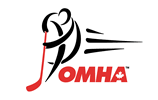 